St. Mary Catholic Booster Club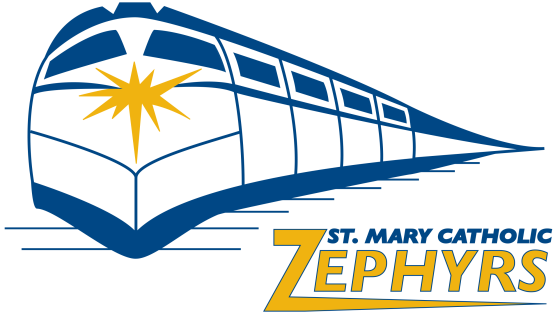 4/10/20196:30 pm					SMCS Resource CenterBooster Club AgendaApproval of Previous Meeting Minutes from 3/19/2019 – Dave Thone2018/19 Budget & Financial Update – Adam BatesAthletic Director Report (High School and Middle School) – Adam Bates & Rachel EggertStanding Committee Chair ReportsConcession Coordinator – Tiffany VostersSports/Activities Books – Jeff BraatzSpirit Stop – Tara GagneGZO – Craig Uhlenbrauck & Dave ThoneAdditional Topics Open AgendaAdjournNext Meeting: Wednesday, May 15th, 2019 – 6:30 pm at St. Mary Catholic High School